     ПУБЛИЧНОЕ АКЦИОНЕРНОЕ ОБЩЕСТВОСИБИРСКО-УРАЛЬСКАЯ ЭНЕРГЕТИЧЕСКАЯ КОМПАНИЯОГРН 1027201233620	ИНН/КПП 7205011944/720350001р/с 40702810000020000106 в Тюменском филиале АО КБ «АГРОПРОМКРЕДИТ» г. Тюменьк/с 30101810500000000962	БИК 047106962						625023, РФ, Тюменская область, г. Тюмень, ул. Одесская 14	тел.: +7 (3452) 53-60-11, 53-60-12 (приёмная),						+7 (3452) 53-60-95, 53-60-97, 53-60-92 (общий отдел),						+7 (3452) 53-60-98 (факс),						office@suenco.ru  www.suenco.ru                                                                                                                                                          Утверждено                                Приказом                                 ПАО «СУЭНКО»                                от 19.02.2016 г. № 51ДОКУМЕНТАЦИЯ О ЗАКУПКЕ № 22/2016открытый запрос предложений на выполнение работ по техническому обслуживанию сетей уличного освещения г. Заводоуковска на 2016 г.г. ТюменьСОДЕРЖАНИЕ ДОКУМЕНТАЦИИ О ЗАКУПКЕРАЗДЕЛ: ОБЩИЕ УСЛОВИЯ ПРОВЕДЕНИЯ ЗАКУПКИОБЩИЕ СВЕДЕНИЯЗаказчик. Предмет закупки.Место, условия и сроки поставки товаров (выполнения работ, оказания услуг).Начальная (максимальная) цена контракта. Порядок формирования цены контракта.Форма, сроки и порядок оплаты поставки товаров (выполнения работ, оказания услуг).Требования к участникам размещения заказа.Отказ в допуске к участию в закупке.ДОКУМЕНТАЦИЯ О ЗАКУПКЕСодержание документации о закупке.Порядок предоставления документации о закупке.Форма, порядок, даты начала и окончания срока предоставления участникам размещения. заказа разъяснений положений документации о закупке.Внесение изменений в документацию о закупке.Отказ от проведения закупки.ПОДГОТОВКА ЗАЯВКИ НА УЧАСТИЕ В ЗАКУПКЕФорма заявки на участие в закупке.Требования к содержанию документов, входящих в состав заявки на участие в закупке.Цена и валюта заявки на участие в закупке.Требования к оформлению заявок на участие в закупке.Требования к оформлению иных документов, прилагаемых к заявке.ПОДАЧА ЗАЯВКИ НА УЧАСТИЕ В ЗАКУПКЕПорядок, место, дата начала и дата окончания срока подачи заявок на участие в закупке.Изменения и отзыв заявок на участие в закупке.Заявки на участие в закупке, поданные с опозданием.Срок действия заявок на участие в закупке.ПРОЦЕДУРЫ ОПРЕДЕЛЕНИЯ ПОБЕДИТЕЛЯВскрытие конвертов и рассмотрение заявок на участие в закупке.Оценка, сравнение и предварительное ранжирование не отклоненных предложений.Переторжка.Определение победителя.Подписание договора.РАЗДЕЛ: ИНФОРМАЦИОННАЯ КАРТА ЗАКУПКИРАЗДЕЛ: ОБРАЗЦЫ ФОРМ ДОКУМЕНТОВ, ПРЕДСТАВЛЯЕМЫХ УЧАСТНИКАМИ РАЗМЕЩЕНИЯ ЗАКАЗА ФОРМА ЗАЯВКИ НА УЧАСТИЕ В ЗАКУПКЕФОРМА АНКЕТЫ УЧАСТНИКА РАЗМЕЩЕНИЯ ЗАКАЗАФОРМА ЗАПРОСА О ПРЕДОСТАВЛЕНИИ РАЗЪЯСНЕНИЙ ПОЛОЖЕНИЙ ЗАКУПОЧНОЙ ДОКУМЕНТАЦИИФОРМА ЗАЯВЛЕНИЯ ОБ ОТЗЫВЕ ЗАЯВКИ НА УЧАСТИЕ В ЗАКУПКЕФОРМА СВЕДЕНИЙ ОБ ОПЫТЕ УЧАСТНИКА ЗАКУПКИ ПО ВЫПОЛНЕНИЮ РАБОТ, АНАЛОГИЧНЫХ РАБОТАМ, ЯВЛЯЮЩИМСЯ ПРЕДМЕТОМ ЗАКУПКИФОРМА ДЕКЛАРАЦИИ О СООТВЕТСТВИИ УЧАСТНИКА ЗАКУПКИ КРИТЕРИЯМ ОТНЕСЕНИЯ К СУБЪЕКТАМ МАЛОГО И СРЕДНЕГО ПРЕДПРИНИМАТЕЛЬСТВАРАЗДЕЛ: ТЕХНИЧЕСКАЯ ДОКУМЕНТАЦИЯРАЗДЕЛ: ПРОЕКТ ДОГОВОРАПроект договораРАЗДЕЛ: ОБЩИЕ УСЛОВИЯ ПРОВЕДЕНИЯ ЗАКУПКИОБЩИЕ СВЕДЕНИЯЗаказчик. Предмет закупки.Форма закупки: открытый запрос предложений.Предмет закупки: указан в Информационной карте закупки.Заказчик: Публичное акционерное общество «Сибирско-Уральская энергетическая компания» (ПАО «СУЭНКО») (ОГРН 1027201233620, ИНН 7205011944, юридический адрес: 625023, г. Тюмень, ул. Одесская,14).Настоящий открытый запрос предложений не является конкурсом, не дает никаких прав участникам и не влечет возникновения никаких обязанностей у заказчика, кроме прямо указанных в документации о запросе предложений.Место, условия и сроки поставки товаров (выполнения работ, оказания услуг)Место поставки товаров (выполнения работ, оказания услуг): в соответствии с Информационной картой закупки.Срок поставки товаров (выполнения работ, оказания услуг): в Информационной карте закупки.Условия поставки товаров (выполнения работ, оказания услуг): в соответствии с Информационной картой.Начальная (максимальная) цена контракта. Порядок формирования цены контрактаНачальная (максимальная) цена контракта – в соответствии с Информационной картой закупки.Цена включает в себя все затраты на предлагаемые поставки товаров (выполнения работ, оказания услуг), НДС кроме того.Форма, сроки и порядок оплаты поставки товаров (выполнения работ, оказания услуг)Оплата производится в соответствии с информационной картой закупки.Требования к участникам размещения заказасоответствие участников размещения заказа требованиям, устанавливаемым в соответствии с законодательством Российской Федерации к лицам, осуществляющим поставки товаров, выполнение работ, оказание услуг, являющихся предметом настоящей закупочной процедуры;участники процедур закупок должны быть правомочны заключать договор по итогам закупки;непроведение ликвидации участника размещения заказа – юридического лица и отсутствие решения арбитражного суда о признании участника размещения заказа – юридического лица, индивидуального предпринимателя банкротом и об открытии конкурсного производства, а также отсутствие признаков банкротства, предусмотренных федеральным законом о несостоятельности (банкротстве);неприостановление деятельности участника размещения заказа в порядке, предусмотренном Кодексом Российской Федерации об административных правонарушениях, на день подачи заявки на участие в закупке;отсутствие у участника закупочной процедуры задолженности по начисленным налогам, сборам и иным обязательным платежам в бюджеты любого уровня или государственные внебюджетные фонды за прошедший календарный год, размер которой превышает двадцать пять процентов балансовой стоимости активов участника размещения заказа по данным бухгалтерской отчетности за последний завершенный отчетный период. Участник закупочной процедуры считается соответствующим установленному требованию в случае, если он обжалует наличие указанной задолженности в соответствии с законодательством Российской Федерации и решение по такой жалобе на день рассмотрения заявки на участие в закупочной процедуре не принято. отсутствие в реестре недобросовестных поставщиков сведений об Участниках размещения заказа.Отказ в допуске к участию в закупкеУчастник размещения заказа не допускается к участию в закупке в случаях:участник, представивший заявку, не соответствует требованиям к участникам закупки, установленным п. 1.1.5. настоящей документации.непредоставление участником документов, предусмотренных пп.  2 – 9 п. 1.3.2. закупочной документацией либо предоставление документов, оформленных ненадлежащим образом (в т.ч. несоответствие требованиям законодательства и (или) документации о закупке сметного расчета (калькуляции затрат) при условии неустранения в установленный срок замечаний закупочной комиссии; заявка признана не соответствующей требованиям, изложенным в закупочной документации (не подписана или подписана неуполномоченным лицом; наличие в заявке предложения о предмете закупки, по своим характеристикам не соответствующем требованиям документации, наличие в заявке предложения о цене договора, превышающей начальную (максимальную) цену договора и в других случаях, определенных закупочной документацией).предоставление участником закупки недостоверных сведений.В случае установления факта подачи одним участником двух и более конвертов с заявками на участие в закупке (двух и более заявок в электронной форме) в отношении одного и того же лота при условии, что поданные ранее заявки таким участником не отозваны, все заявки на участие в закупке такого участника, поданные в отношении данного лота, не рассматриваются и возвращаются такому участнику.ДОКУМЕНТАЦИЯ О ЗАКУПКЕСодержание документации о закупкеНастоящая документация о закупке содержит требования, установленные Заказчиком к качеству, техническим характеристикам товаров, требования к их безопасности, требования к результатам поставки товаров (выполнения работ, оказания услуг) и иные показатели, связанные с определением соответствия оказываемых услуг потребностям Заказчика.Порядок предоставления документации о закупкеСо дня размещения на официальном сайте Документации о закупке о проведении закупки Заказчик на основании заявления любого заинтересованного лица, поданного в письменной форме, в течение двух рабочих дней со дня получения соответствующего заявления обязан предоставить такому лицу документацию о закупке.Форма, порядок, даты начала и окончания срока предоставления участникам размещения заказа разъяснений положений документации о закупкеСо дня размещения в установленном порядке Документации о закупке и Извещения о закупке Заказчик на основании заявления любого заинтересованного лица, подписанного уполномоченным лицом участника размещения заказа с указанием должности, фамилии, имени, отчества (полностью), в течение двух рабочих дней со дня получения соответствующего заявления обязан предоставить в письменной форме или в форме электронного документа такому лицу разъяснения закупочной документации, если указанный запрос поступил к Заказчику не позднее, чем за три дня до дня окончания подачи заявок на участие в закупке. В тот же день данные разъяснения должны быть опубликованы Заказчиком на официальном сайте Заказчика.Внесение изменений в документацию о закупкеЗаказчик по собственной инициативе или в соответствии с запросом Участника размещения заказа вправе внести изменения в документацию о закупке не позднее дня окончания срока подачи заявок на участие в закупке, после чего должен разместить данные изменения в порядке, установленном для размещения извещения о закупке и документации о закупке.Отказ от проведения закупкиЗаказчик может отказаться от проведения закупки в любое время, но не позднее определения победителя и подписания соответствующего протокола.ПОДГОТОВКА ЗАЯВКИ НА УЧАСТИЕ В ЗАКУПКЕФорма заявки на участие в закупкеДля участия в закупке участник размещения заказа подает заявку на участие в закупке в срок и по форме, которые установлены настоящей документацией о закупке.Участник размещения заказа вправе подать только одну заявку на участие в закупке в отношении каждого предмета закупки (лота).Участник размещения заказа подает заявку на участие в закупке в запечатанном конверте. На конверте указывается наименование Заказчика, номер закупки, предмет закупки, наименование участника, подающего заявку. Место предоставления заявок: 625023, г. Тюмень, ул.Одесская,14, каб. 317, время работы: с 08 час. 00 мин. до 17 час. 00 мин.Содержание заявки. Заявка должна содержать предложения по условиям поставки товара (оказания услуг, выполнения работ), а также критериям оценки, определенным в настоящей документации о закупке.Требования к содержанию документов, входящих в состав заявки на участие в закупкеЗаявка на участие в закупке должна содержать следующее:Анкета участника размещения заказа (Форма № 3.2 к настоящей Документации о закупке);Декларация о соответствии участника закупки критериям отнесения к субъектам малого и среднего предпринимательства (Форма № 3.9 к настоящей Документации о закупке) или письмо (справка) о том, что участник закупки в соответствии со статьей 4 Федерального закона «О развитии малого и среднего   предпринимательства   в   Российской   Федерации» не удовлетворяет критериям отнесения организации к субъектам малого и среднего предпринимательства;Полученная не ранее чем за шесть месяцев до дня размещения на официальном сайте Заказчика извещения о проведении открытого запроса предложений выписка из единого государственного реестра юридических лиц или нотариально заверенная копия такой выписки (для юридических лиц), выписка из единого государственного реестра индивидуальных предпринимателей или копия такой выписки (для индивидуальных предпринимателей), копии документов, удостоверяющих личность (для иных физических лиц);Документ, подтверждающий полномочия лица на осуществление действий от имени Участника размещения заказа (копия решения о назначении или об избрании либо приказа о назначении физического лица на должность, в соответствии с которым такое физическое лицо обладает правом действовать от имени участника размещения заказа без доверенности (руководитель) или доверенности;Копия свидетельства о регистрации участника размещения заказа;Копия свидетельства о постановке участника размещения заказа на налоговый учет;Сметные расчеты, составленные в соответствии с требованиями Законодательства (на бумажном носителе с подписью участника закупки, а также в программном комплексе «ГРАНД СМЕТА в электронном виде» и в электронном виде в формате «*.xlsx»);Решение об одобрении или о совершении крупной сделки либо копия такого решения в случае, если требование о необходимости наличия такого решения для совершения крупной сделки установлено законодательством РФ, учредительными документами юридического лица и если для участника размещения заказа выполнение работ, являющихся предметом контракта, являются крупной сделкой или письмо об отсутствии необходимости такого одобрения;Копия годовой бухгалтерской отчетности на последнюю отчетную дату с приложениями (с отметкой налогового органа о приеме), согласно форм Приказа Министерства Финансов Российской Федерации от 04.12.2012 №154н; от 06.04.2015 №57н: бухгалтерский баланс;отчет о финансовых результатах (отчета о прибылях и убытках).Приложения к бухгалтерской отчетности:Отчет об изменениях капитала;Отчет о движении денежных средств;Отчет о целевом использовании средств.Если участником закупки годовая бухгалтерская отчетность (бухгалтерский баланс; отчет о финансовых результатах (отчета о прибылях и убытках). Приложения к бухгалтерской отчетности: Отчет об изменениях капитала; Отчет о движении денежных средств; Отчет о целевом использовании средств) в налоговый орган не предоставлялась (в случаях, установленных законодательством), участником должно быть предоставлено письмо с указанием причин такого непредставления. Документы, подтверждающие квалификацию участника размещения заказа:Сведения об опыте участника закупки по выполнению работ, аналогичных работам за последние пять лет (по форме 3.5. к настоящей Документации о закупке)Документы, подтверждающие положительную деловую репутацию (копии благодарственных писем и т.п.) Справка налогового органа (Код по КНД 1120101) об отсутствии у участника размещения заказа задолженности по начисленным налогам, сборам и иным обязательным платежам в бюджеты любого уровня или государственные внебюджетные фонды за прошедший календарный год, подписанная налоговым органом. В случае если у участника имеется задолженность, то он должен предоставить так же справку о состоянии расчетов по начисленным налогом, сборам и иным обязательным платежам (Код по КНД 1160080).Иные документы по усмотрению участника закупки.Цена и валюта в заявке на участие в закупкеЦена контракта, предлагаемая Участником размещения заказа в заявке на участие в закупке, не может превышать начальную (максимальную) цену контракта, указанную в настоящей документации о закупке. В случае, если цена контракта, указанная участником размещения заказа в заявке на участие в закупке, превышает начальную (максимальную) цену контракта, заявка не рассматривается на основании ее несоответствия требованиям, установленным документацией о закупке.Цена контракта, содержащаяся в заявке на участие в закупке, должна быть выражена в рублях Российской Федерации.Требования к оформлению заявок на участие в закупке Заявка составляется по форме, установленной настоящей документацией о закупке (Форма № 3.1 к настоящей Документации о закупке).При описании условий и предложений Участником размещения заказа должны применяться общепринятые обозначения и наименования в соответствии с требованиями действующего законодательства.Сведения, которые содержатся в заявке на участие в закупке, не должны допускать двусмысленных толкований.Заявка на участие в закупке в отношении каждого предмета закупки (лота) должна быть оформлена следующим образом: все листы заявки на участие в закупке, а также прилагаемых к ней документов должны быть пронумерованы. Заявка на участие в закупке должна содержать опись входящих в их состав документов, быть скреплена печатью участника размещения заказа (для юридических лиц) и подписана участником размещения заказа или лицом, уполномоченным таким участником размещения заказа.Соблюдение участником размещения заказа указанных требований означает, что все документы и сведения, входящие в состав заявки на участие в закупке поданы от имени участника размещения заказа, участник несет ответственность за подлинность и достоверность этих документов и сведений. Подчистки и исправления не допускаются, за исключением исправлений, парафированных лицами, подписавшими заявку на участие в закупке (или лицами, действующими по доверенности).В заявке на участие в закупке декларируется соответствие участника размещения заказа требованиям, предусмотренным пунктом 1.5 закупочной документации.Заявка на участие в закупке в отношении каждого предмета закупки (лота), оформляется следующим образом: Участник размещения заказа должен подготовить один оригинальный экземпляр заявки на участие в закупке, который должен поместить в отдельный конверт. Затем этот конверт запечатывается. При этом на конверте указывается наименование Заказчика, номер закупки, предмет закупки, наименование участника, подающего заявку.После начала процедуры вскрытия конвертов с заявками на участие в закупке не допускается внесение изменений в заявки на участие в закупке.Представленные в составе заявки на участие в закупке документы и образцы продукции не возвращаются Участнику размещения заказа.Требования к оформлению иных документов, прилагаемых к заявкеПрилагаемые документы должны составляется по формам, установленным для них настоящей документацией о закупке.При описании условий и предложений Участником размещения заказа должны применяться общепринятые обозначения и наименования в соответствии с требованиями действующего законодательства.Сведения, которые содержатся в прилагаемых документах на участие в закупке, не должны допускать двусмысленных толкований. Копии документов должны быть прошиты, заверены уполномоченным лицом участника закупки (если закупочной документацией не установлено требование о нотариальном заверении).Прилагаемый к заявке сметный расчет должен быть составлен в соответствии с требованиями законодательства на основании проекта договора и технической документации, являющимися приложением к настоящей документации. Дополнительные требования к сметным расчетам:Расчет смет на СМР, ПНР, ПИР производится в программе Гранд-Смета, с применением индексов удорожания на текущий квартал. Основные материалы и оборудование в сметах должны быть в текущих ценах с обоснованием прайсом, счет-фактурой.Стоимость инженерных изысканий должна рассчитываться по сборникам базовых цен.Стоимость кадастровых работ должна рассчитываться по приложению №1 к приказу Министерства Экономического развития РФ от 18 января 2012 г. №14.Сметный расчет, представленный участником, по результатам закупки является приложением к договору.ПОДАЧА ЗАЯВКИ НА УЧАСТИЕ В ЗАКУПКЕ Порядок, место, дата начала и дата окончания срока подачи заявок на участие в закупке.Датой начала срока подачи заявок на участие в закупке является день, указанный в Информационной карте закупки.Прием заявок на участие в закупке заканчивается в день, указанный в Информационной карте закупки.По требованию лица, подавшего конверт с заявкой на участие в закупке, Заказчик выдает расписку в получении конверта с такой заявкой с указанием даты и времени его получения.Изменения и отзыв заявок на участие в закупкеУчастник закупки, подавший заявку на участие в закупке, вправе изменить или отозвать заявку на участие в закупке в любое время до дня вскрытия конвертов с заявками на участие в закупке. Изменение к заявке подается способом, установленным для подачи заявок на участие в закупке. При этом на конверте должно быть указано, что это изменения на участие в закупке.Конверты с изменениями заявок на участие в закупке вскрываются одновременно с конвертами, содержащими заявки на участие в закупке.Участник размещения заказа, желающий отозвать свою заявку на участие в закупке, уведомляет Заказчика в письменной форме до окончания срока подачи заявок на участие в закупке. В уведомлении в обязательном порядке должно указываются наименование организации – участника размещения заказа, отзывающего заявку на участие в закупке. Возврат отозванной заявки на участие в закупке осуществляется при вскрытии конвертов соответствующему представителю участника либо направляется по почте после вскрытия конвертов.Заявки на участие в закупке, поданные с опозданиемКонверты с заявками, полученные после окончания срока их подачи, вскрываются, и в тот же день возвращаются Участникам размещения заказа вместе с соответствующим уведомлением. Данные о вскрытии конвертов с заявками на участие в закупке, полученных после установленного срока окончания приема заявок на участие в закупке, фиксируются Заказчиком в соответствующем акте, который хранится с остальными документами по проведенной закупке.Срок действия заявок на участие в закупкеЗаявки на участие в закупке сохраняют свое действие в течении 60 дней после подписания протокола, в соответствии с которым определен победитель или до даты заключения контракта с победителем (в зависимости от того, какая дата наступит раньше)ПРОЦЕДУРЫ ОПРЕДЕЛЕНИЯ ПОБЕДИТЕЛЯВскрытие конвертов и рассмотрение заявок на участие в закупке.Вскрытие конвертов и рассмотрение заявок производится в срок, установленный Информационной картой закупки по адресу: г. Тюмень, ул. Одесская, 14, каб. 317. На процедуру вскрытия конвертов с заявками на участие в закупке могут быть приглашены участники закупки. Приглашения направляются всем участникам, направившим заявки на участие в закупке.После вскрытия конвертов (открытия доступа к заявкам, поданным в электронной форме), полученные заявки проходят процедуру рассмотрения на предмет соответствия требованиям закупочной документации, по результатам которой закупочной комиссией принимается решение о допуске претендента к участию в закупке или об отказе в таком допуске.Заявка на участие в закупке признается надлежащей, если она соответствует требованиям настоящей документации, извещению о закупке, а участник закупки, подавший такую заявку, соответствует требованиям, которые предъявляются к участнику закупки и указаны в законе и (или) в настоящей документации.В том случае, если для обоснования ценового предложения участника закупки в документации о закупке установлено требование о представлении сметного расчета (калькуляции затрат), а приложенный к заявке потенциального поставщика сметный расчет (калькуляция затрат) не соответствует требованиям законодательства и (или) документации о закупке, заказчик направляет такому участнику замечания на электронный адрес, указанный в заявке (анкете) участника, для исправления с указанием срока для представления исправленного сметного расчета. Данный срок не может быть позднее, чем установленная документацией о закупке дата окончания рассмотрения заявок комиссией.Повторно представленный потенциальным поставщиком сметный расчет (калькуляция затрат) рассматривается закупочной комиссией.По результатам рассмотрения заявок закупочной комиссией принимается решение о допуске претендента к участию в закупке или об отказе в таком допуске. Комиссия ведет протокол рассмотрения заявок на участие в закупке, в котором должны содержаться сведения о дате, времени, месте вскрытия конвертов и рассмотрения заявок, месте, дате, времени поступления заявок от участников размещения заказа, наименовании участников заказа, заявки которых были рассмотрены, о перечне представленных ими документов, о решении комиссии о допуске (отклонении) заявок, дате составления протокола.Протокол подписывается всеми присутствующими членами комиссии в течение пяти рабочих дней, следующих после дня окончания рассмотрения заявок.Оценка, сравнение и предварительное ранжирование неотклоненных предложений.Оценка, сравнение и предварительное ранжирование неотклоненных предложений проводится в срок, установленный Информационной картой закупки, в соответствии с критериями, указанными Информационной карте закупке.В ходе данной процедуры комиссией принимается решение о присвоении заявкам участников номеров в порядке уменьшения степени выгодности содержащихся в них условий исполнения контракта.Оценка заявок проводится закупочной комиссией в следующей последовательности:определение рейтинга каждой заявки участника закупки;ранжирование заявок:номер 1 получает заявка с более высоким рейтингом по каждой заявке, далее порядковые номера выставляются по мере снижения рейтинга;при равенстве показателей меньший номер получает заявка, которая поступила ранее других заявок на участие в закупке, содержащих такие же условия.Результат оценки заявок оформляется в виде таблицы:Если по результатам оценки заявок на участие в закупке принято решение о допуске к участию в закупке только одной заявки, ранжирования заявок не производится.Если в случаях, указанных в настоящей документации о закупке процедура переторжки не проводится, определение победителя закупки производится по результатам оценки заявок на участие в закупке.Комиссия ведет протокол оценки и сопоставления заявок на участие в закупке, в котором должны содержаться сведения о месте, дате, времени проведения оценки и сопоставления заявок, о порядке оценки и о сопоставлении заявок на участие в закупке, сведения о решении каждого члена комиссии о присвоении заявкам на участие в закупке значений по каждому из предусмотренных критериев оценки заявок на участие в закупке, о принятом на основании результатов оценки и сопоставления заявок решении о присвоении заявкам порядковых номеров в результате ранжирования, а если определялся победитель, то сведения об участнике, признанном победителем закупки, а также наименования и почтовые адреса участников закупки, заявкам которых присвоен первый и второй номера.Протокол подписывается всеми присутствующими членами комиссии в течение пяти рабочих дней, следующих после дня его составления.Критерии оценки предложений.Критерии оценки определены Информационной картой закупки.Порядок оценки предложений.Каi - значимость критерия «цена контракта» (значимость данного критерия, т.е. весовой коэффициент оценок по данному критерию, в соответствии с Информационной картой закупки);Кbi - значимость критерия «качество товаров (выполнения работ, оказания услуг) и (или) квалификация участника закупки» (значимость данного критерия, т.е. весовой коэффициент оценок по данному критерию, в соответствии с Информационной картой закупки);Kf - значимость критерия «сроки поставки товаров (выполнения работ, оказания услуг)» (значимость данного критерия, т.е. весовой коэффициент оценок по данному критерию, в соответствии с Информационной картой закупки);Рейтинг представляет собой оценку в баллах, получаемую по результатам оценки по критериям. Дробное значение рейтинга округляется до двух десятичных знаков после запятой по математическим правилам округления.Значимость критериев определяется в процентах. При этом для расчетов рейтингов применяется коэффициент значимости, равный значению соответствующего критерия в процентах, деленному на 100.Сумма значимостей критериев оценки заявок, установленных в настоящей Документации о закупке, составляет 100 процентов.Для оценки заявки осуществляется расчет итогового рейтинга по каждой заявке. Итоговый рейтинг заявки рассчитывается путем сложения рейтингов по каждому критерию оценки заявки, установленному в настоящей Документации о закупке, умноженных на их значимость.Присуждение каждой заявке порядкового номера по мере уменьшения степени выгодности содержащихся в ней условий исполнения контракта производится по результатам расчета итогового рейтинга по каждой заявке.Заявке, набравшей наибольший итоговый рейтинг, присваивается первый номер.Оценка заявок по критерию «цена контракта»:При оценке заявок по критерию «цена контракта» использование подкритериев не допускается. Для определения рейтинга заявки по данному критерию лучшим условием исполнения контракта по указанному критерию признается предложение участника закупки с наименьшей ценой контракта. Рейтинг, присуждаемый заявке по критерию «цена контракта» определяется по формуле: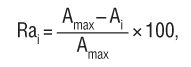 где:Ra i - рейтинг, присуждаемый i-й заявке по указанному критерию;Аmax - начальная (максимальная) цена контракта, установленная в Извещении;Ai - предложение i-гo участника закупки по цене контракта.Для расчета рейтинга по заявке показатели Аmax и Ai для всех участников закупки берутся без учета НДС (вне зависимости от того, включен ли НДС в начальную (максимальную) цену в соответствии с условиями настоящей документации). Для расчета итогового рейтинга по заявке рейтинг, присуждаемый этой заявке по критерию «цена контракта», умножается на соответствующую указанному критерию значимость.Оценка заявок по критерию «качество товаров (выполнения работ, оказания услуг) и квалификация участника закупки»:Для оценки заявок по критерию «качество товаров (выполнения работ, оказания услуг) и квалификация участника закупки» каждой заявке выставляется значение от 0 до 100 баллов. Для определения рейтинга заявки по критерию «качество товаров (выполнения работ, оказания услуг) и (или) квалификация участника закупки» в настоящей Документации о закупке устанавливаются:а) предмет оценки и исчерпывающий перечень показателей по данному критерию;б) максимальное значение в баллах для каждого показателя указанного критерия. При этом сумма максимальных значений всех установленных показателей составляет 100 баллов.Рейтинг, присуждаемый заявке по критерию «качество товаров (выполнения работ, оказания услуг) и квалификация участника закупки», определяется как среднее арифметическое оценок в баллах всех членов комиссии, присуждаемых этой заявке по указанному критерию. В случае применения показателей рейтинг, присуждаемый i-й заявке по данному критерию, определяется по формуле: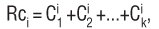 где:Rci - рейтинг, присуждаемый i-й заявке по указанному критерию;Cik - значение в баллах (среднее арифметическое оценок в баллах всех членов закупочной комиссии), присуждаемое комиссией i-й заявке на участие в конкурсе по k-му показателю, где k - количество установленных показателей.Для получения итогового рейтинга по заявке рейтинг, присуждаемый этой заявке по критерию «качество товаров (выполнения работ, оказания услуг) и квалификация участника закупки», умножается на соответствующую указанному критерию значимость.Наибольшее количество баллов присваивается заявке с лучшим предложением по качеству товаров (выполнения работ, оказанию услуг) и квалификации участника закупки.Оценка заявок по критерию «Срок поставки товаров (выполнения работ, оказания услуг)»:Оценка заявок осуществляется по одному сроку поставки товаров (выполнения работ, оказания услуг).При оценке заявок по данному критерию использование подкритериев не допускается.В рамках указанного критерия оценивается срок поставки товаров (выполнения работ, оказания услуг), в течение которого участник закупки в случае заключения с ним контракта должен осуществить поставку товаров (выполнения работ, оказания услуг).Рейтинг, присуждаемый i-й заявке по данному критерию, определяется по формуле:                                                                         Fmax – Fi                                                            Rf = ------------------ x 100,                                                                        Fmax – Fminгде:Rf - рейтинг, присуждаемый i-й заявке по указанному критерию;Fmax - максимальный срок поставки товаров (выполнения работ, оказания услуг) с момента заключения договора (в соответствии с информационной картой);Fmin - минимальный срок поставки товаров (выполнения работ, оказания услуг) с момента заключения договора (в соответствии с информационной картой);        Fi - предложение, содержащееся в i-й заявке по сроку поставки товаров (выполнения работ, оказания услуги) с момента заключения договора (в соответствии с информационной картой). Для получения оценки (значения в баллах) по критерию (показателю) для каждой заявки вычисляется среднее арифметическое оценок в баллах, присвоенных всеми членами комиссии по критерию (показателю).Переторжка.После оценки, сравнения и предварительного ранжирования неотклоненных предложений Заказчик предоставляет участникам закупочной процедуры возможность добровольно повысить предпочтительность их предложений путем снижения первоначальной (указанной в заявке) цены. Для участия в переторжке в обязательном порядке приглашаются участники, заявки которых не были отклонены и заняли в предварительном ранжировании места с первого по четвертое. Остальные участники закупочной процедуры, чьи заявки не были отклонены, могут быть приглашены для участия в процедуре переторжки по решению закупочной комиссии.Приглашения на участие в процедуре переторжки направляются участникам по электронной почте, указанной в Анкете участника, в срок, установленный Информационной картой закупки. В приглашении на переторжку указываются: форма переторжки, дата, время и место проведения переторжки, стартовая цена, шаг переторжки. Процедура переторжки состоится в срок, установленный Информационной картой закупки.   Переторжка не проводится:- в случае, если к участию в закупке допущена только одна заявка.- если в информационной карте отсутствует информация о проведении Переторжки и Заказчиком не принималось дополнительного решения о ее проведении.Участник закупочной процедуры имеет право предоставить отдельный запечатанный конверт, содержащий документ с минимальной ценой, одновременно с предоставлением заявки на участие в закупке (в целях сокращения временных затрат на его отдельное предоставление). Данный конверт вскрывается при процедуре переторжки. Указанная участником минимальная цена учитывается как предложение, сделанное на переторжке. Если на процедуре переторжки участник снижает цену, первоначально указанную им в заявке на участие в закупке, то он должен представить новое коммерческое предложение, а в случаях, когда при проведении закупочной процедуры требовалось предоставление сметного расчета, также сметный расчет в сроки не позднее 1 рабочего дня с момента получения соответствующего уведомления от организатора закупки, если иной срок не определен в данном уведомлении. Комиссия ведет протокол переторжки, в котором должны содержаться сведения о дате, времени, месте проведения переторжки, составе участников, которым направлялись приглашения на участие в переторжке, данные участников, присутствующих на переторжке, шаг переторжки, предложения всех присутствующих участников.  Протокол подписывается всеми присутствующими членами комиссии в течение пяти рабочих дней, следующих после дня его составления. Если процедура переторжки не проводилась, протокол не составляется.Определение победителя.Определение победителя производится в срок, установленный Информационной картой закупки.Определение победителя производится в соответствии с критериями, указанными в документации о закупке.Если в случаях, указанных в документации о закупке процедура переторжки не проводится, определение победителя закупки производится на этапе оценки и сопоставления неотклоненных предложений.Победителем закупки признается Участник закупки, который предложил лучшие условия исполнения контракта и заявке на участие в закупке которого присвоен первый номер.В случае, если после объявления победителя закупки Заказчику станут известны факты несоответствия победителя закупки требованиям, предъявляемым к участникам закупки, установленные настоящей документацией о закупке, заявка победителя на участие в закупки отклоняется и новым победителем закупки признается участник закупки, заявке которого присвоен второй номер согласно протоколу оценки и сопоставления заявок.При отсутствии предложений или неудовлетворении предъявленного предложения Документации о закупке запрос предложений признается несостоявшимся.Комиссия ведет протокол определения победителя, в котором должны содержаться сведения о решении каждого члена комиссии о присвоении заявкам на участие в закупке значений по каждому из предусмотренных критериев оценки заявок на участие в закупке, а также наименования и почтовые адреса участников закупки, заявкам которых присвоен первый и второй номера.Протокол подписывается всеми присутствующими членами комиссии в течение пяти дней после дня его составления. Если победитель был определен на стадии оценки, сравнения и предварительного ранжирования не отклонённых предложений, то протокол определения победителя не составляется.Подписание договора.По результатам закупки договор заключается на условиях, указанных в заявке на участие в закупке, поданной участником закупки, с которым заключается договор, и в закупочной документации. При заключении договора его цена не может превышать начальную (максимальную) цену, указанную в извещении о проведении закупки.Договор направляется победителю закупки в течении пяти дней с даты размещения в установленном порядке протокола, в соответствии с которым определен победитель закупки, если иные сроки не предусмотрены Положением о закупках и (или) действующим законодательством. В случае, если в закупочной документации было установлено требование об обеспечении исполнения договора, Заказчик направляет победителю договор на подписание только после предоставления обеспечения. При этом победителем закупки обеспечение должно быть предоставлено не позднее срока, указанного в закупочной документации. Непредставление обеспечения будет являться уклонением от заключения договора.Если документацией о закупке предусмотрено представление участником закупки сметного расчета, к договору прилагается сметный расчет, представленный участником, с которым заключается договор.В течение пяти рабочих дней с даты получения от заказчика подписанного им проекта договора (если иной срок не установлен закупочной документацией), победитель закупки обязан подписать договор со своей стороны и представить все экземпляры договора заказчику. В случае, если победитель закупки уклонится от заключения договора (т.е. не представит Заказчику подписанный со своей стороны экземпляр договора в течение 5 рабочих дней после получения от Заказчика договора, составленного по результатам закупки или не предоставит обеспечение исполнения договора), Заказчик вправе обратиться в суд с иском о понуждении победителя закупки заключить договор, а также о возмещении убытков, причиненных уклонением от заключения договора, либо заключить договор с участником закупки, заявке на участие в закупки которого по результатам ранжирования заявок присвоен второй номер.РАЗДЕЛ: ИНФОРМАЦИОННАЯ КАРТА ЗАКУПКИСледующая информация и данные для конкретной закупки на поставку товаров, (выполнение работ или оказание услуг) изменяют и/или дополняют положения Раздела 1. «Общие условия проведения закупки». При возникновении противоречий между положениями, закрепленными в 1. Разделе: «Общие условия проведения закупки» и настоящей Информационной картой, применяются положения Информационной карты.РАЗДЕЛ: ОБРАЗЦЫ ФОРМ ДОКУМЕНТОВ, ПРЕДСТАВЛЯЕМЫХ УЧАСТНИКАМИ РАЗМЕЩЕНИЯ ЗАКАЗА И ИНСТРУКЦИЯ ПО ИХ ЗАПОЛНЕНИЮФОРМА 3.1.:Заявка на участие в закупочной процедуреИзучив Документацию о закупке, а также применимое к данному запросу предложений действующее законодательство ______________________________________                                                                                               (наименование - Участника размещения заказа)В лице, ______________________________________________________________________                                              (наименование должности руководителя и его Ф.И.О.)подтверждаем, что согласны принять участие в открытом запросе предложений на выполнение работ по техническому обслуживанию сетей уличного освещения г. Заводоуковска на 2016 г., согласно Документации о закупке № 22/2016 и предложенных нами в настоящей заявке на участие в открытом запросе предложений:Лот №: 2.	Настоящей заявкой ________________________________________ гарантируем                                                                  (наименование Участника размещения заказа)достоверность представленной информации и подтверждаем, что:                                                              в отношении нас отсутствует решение арбитражного суда о признании участника размещения заказа банкротом и об открытии конкурсного производства, а также отсутствие признаков банкротства, предусмотренных федеральным законом о несостоятельности (банкротстве);в отношении нас не приостановлена деятельность участника размещения заказа в порядке, предусмотренном Кодексом Российской Федерации об административных правонарушениях, на день подачи заявки на участие в открытом запросе предложений;мы правомочны заключить договор по результатам закупки;у нас отсутствует задолженность по начисленным налогам, сборам и иным обязательным платежам в бюджеты любого уровня или государственные внебюджетные фонды за прошедший календарный год, размер которой превышает двадцать пять процентов балансовой стоимости активов участника размещения заказа по данным бухгалтерской отчетности за последний завершенный отчетный период.В случае, если наши предложения будут признаны лучшими, мы берем на себя обязательства подписать контракт в соответствии с требованиями Документацией о закупке и на условиях, указанных в настоящей заявке, в установленный срок.В случае, если нашей заявке на участие в открытом запросе предложений будет присвоен второй номер, а победитель открытого запроса предложений будет признан уклонившимся от заключения контракта, мы обязуемся подписать контракт в соответствии с требованиями закупочной документации и на условиях, указанных в настоящей заявке на участие в открытом запросе предложений.Мы извещены о включении сведений о __________________________________________________________                                                                                                         (наименование Участника размещения заказа)в Реестр недобросовестных поставщиков в случае уклонения нами от заключения контракта.Сообщаем, что для оперативного уведомления нас по вопросам организационного характера и взаимодействия с Заказчиком нами уполномочен ___________________________________________________________________________________________________                                        (Ф.И.О., телефон работника Участника размещения заказа)_____________________              __________________                          ______________________________   (должность)                                               (подпись)                                фамилия, имя, отчество                                                                                                                                                                                                        М.П.                (полностью) ФОРМА 3.2.:АНКЕТА УЧАСТНИКА РАЗМЕЩЕНИЯ ЗАКАЗА______________                            ________________                   ______________________   должность                                          подпись                                фамилия, имя, отчество                                                                                                                        (полностью)М.П.ФОРМА 3.3.:ЗАПРОС О ПРЕДОСТАВЛЕНИИ РАЗЪЯСНЕНИЙ ПОЛОЖЕНИЙ ЗАКУПОЧНОЙ ДОКУМЕНТАЦИИ                                      									Директору                                       									ПАО «СУЭНКО»                                       									К.И. ФрумкинуО предоставлении разъяснений положений закупочной документацииПросим разъяснить следующие положения закупочной документации на проведение открытого запроса предложений (закупка № 22/2016) выполнение работ по техническому обслуживанию сетей уличного освещения г. Заводоуковска на 2016 г., согласно: Техническому заданию №_______ от _______ г.:Ответ на запрос просим направить:(наименование организации, почтовый адрес и/или адрес электронной почты)_______________                            ________________                  _____________________             Должность                                          подпись                                      фамилия, имя, отчество                                                                                                                          (полностью)                                                                                                                                             М.П.ФОРМА 3.4.:ЗАЯВЛЕНИЕ ОБ ОТЗЫВЕ ЗАЯВКИ НА УЧАСТИЕ В ЗАКУПКЕ                                      									Директору                                       									ПАО «СУЭНКО»                                       									К.И. ФрумкинуЗаявление об отзыве заявки на участие в закупкеНастоящим письмом _________________________________________________                                         (полное наименование участника размещения заказа) уведомляем Вас, что отзываем свою заявку на участие в открытом запросе предложений (закупка № 22/2016) выполнение работ по техническому обслуживанию сетей уличного освещения г. Заводоуковска на 2016 г., согласно: ТЗ №_________и направляем своего представителя  ____________________________________________________________________________(Ф.И.О. полностью, должность, паспортные данные)которому доверяем отозвать заявку на участие в открытом запросе предложений (действительно при предъявлении доверенности и документа, удостоверяющего личность).Приложение:Доверенность на право отзыва заявки на участие в закупке №___от «____» _______ 20___г.;____________________                          __________________          ____________________           должность                                             подпись                        фамилия, имя, отчество	                                                                                                                                                                           (полностью)                                                                                                                                                                                                                              М.П.Форма 3.5.:Сведения об опыте участника закупки по выполнению работ, аналогичных работам, являющимся предметом закупки______________________________						                                  ________________________________Подпись									                                       РасшифровкаФОРМА 3.6.:Декларация о соответствии участника закупки критериям отнесения к субъектам малого и среднего предпринимательстваПодтверждаем, что ____________________________________________________________________________                                                                                                     (указывается наименование участника закупки)в соответствии со статьей 4 Федерального закона «О развитии малого и среднего   предпринимательства   в   Российской   Федерации» удовлетворяет критериям отнесения организации к субъектам__________________________________________________________________________________________                                                    (указывается субъект малого или среднего предпринимательства в зависимости от критериев отнесения)предпринимательства, и сообщаем следующую информацию:Адрес местонахождения (юридический адрес): ___________________________________________________.ИНН/КПП: _________________________________________________________________________________.(N, сведения о дате выдачи документа и выдавшем его органе)ОГРН: _____________________________________________________________________________________.Сведения о наличии (об отсутствии) сведений в реестре субъектов малого и среднего предпринимательства субъекта Российской Федерации (в случае ведения такого реестра органом государственной власти субъекта Российской Федерации) _____________________________________________________________________________.                                           (наименование уполномоченного органа, дата внесения в реестр и номер в реестре)Сведения о соответствии критериям отнесения к субъектам малого и среднего предпринимательства, а также сведения о производимых товарах, работах, услугах и видах деятельности <1>:___________________________________             (подпись)        М.П.___________________________________________________________________________      (фамилия, имя, отчество (при наличии) подписавшего, должность)--------------------------------<1> Категория субъекта малого или среднего предпринимательства изменяется только в случае, если предельные значения выше или ниже предельных значений, указанных в пункте 4 настоящего документа, в течение 3 календарных лет, следующих один за другим.<2> Ограничения по суммарной доле участия в уставном (складочном) капитале (паевом фонде) иностранных юридических лиц, суммарной доле участия, принадлежащей одному или нескольким юридическим лицам, не являющимся субъектами малого и среднего предпринимательства, не распространяются на хозяйственные общества, хозяйственные партнерства, деятельность которых заключается в практическом применении (внедрении) результатов интеллектуальной деятельности (программ для электронных вычислительных машин, баз данных, изобретений, полезных моделей, промышленных образцов, селекционных достижений, топологий интегральных микросхем, секретов производства (ноу-хау), исключительные права на которые принадлежат учредителям (участникам) соответственно таких хозяйственных обществ, хозяйственных партнерств - бюджетным, автономным научным учреждениям либо являющимся бюджетными учреждениями, автономными учреждениями образовательным организациям высшего образования, на юридические лица, получившие статус участника проекта в соответствии с Федеральным законом от 28 сентября 2010 г. N 244-ФЗ "Об инновационном центре "Сколково", на юридические лица, учредителями (участниками) которых являются юридические лица, включенные в утвержденный Правительством Российской Федерации перечень юридических лиц, предоставляющих государственную поддержку инновационной деятельности в формах, установленных Федеральным законом от 23 августа 1996 г. N 127-ФЗ "О науке и государственной научно-технической политике".<3> Пункты 1 - 7 являются обязательными для заполнения.РАЗДЕЛ: ТЕХНИЧЕСКАЯ ДОКУМЕНТАЦИЯТехническое задание по техническому обслуживанию сетей уличного освещения г. Заводоуковска на 2016 год (приложение 1 к проекту договора);Перечень улиц г. Заводоуковска, подлежащих освещению (приложение 2 к проекту договора).Перечень объектов архитектурной подсветки и праздничной иллюминации (приложение 3 к проекту договора);График освещения улиц города Заводоуковска на 2016г. (приложение 4 к проекту договора).РАЗДЕЛ: ПРОЕКТ ДОГОВОРА:ДОГОВОР №НА ВЫПОЛНЕНИЕ РАБОТ ПО ТЕХНИЧЕСКОМУ ОБСЛУЖИВАНИЮ СЕТЕЙ УЛИЧНОГО ОСВЕЩЕНИЯ       г. ЗАВОДОУКОВСКАг. Тюмень		                                                                                                                 « ___ » _________ 2015 г.Публичное акционерное общество «Сибирско-Уральская энергетическая компания», в лице __________________________________________, действующего на основании ___________________________________________ именуемое в дальнейшем «Заказчик» с одной стороны, и __________________ в лице ___________________________________, действующего на основании ________________ с другой стороны «Подрядчик», а вместе именуемые «Стороны», заключили настоящий Договор о нижеследующем:ПРЕДМЕТ ДОГОВОРАПо настоящему Договору Заказчик поручает, а Подрядчик обязуется на условиях, изложенных в настоящем Договоре, в соответствии с техническим заданием (Приложение 1 к настоящему Договору) выполнить работы (далее – «Работы») на объектах уличного освещения г. Заводоуковска (далее – «Объект») в 2016 г. по: выполнению включений и отключений объектов уличного освещения г. Заводоуковска с соблюдением графика освещения улиц г. Заводоуковска на 2016 г. (Приложение 4 к настоящему Договору); выполнению включений и отключений, по заявкам Заказчика, объектов архитектурной подсветки и праздничной иллюминации, указанных в Приложении 3 к настоящему Договору;проведению ремонтных и монтажных работ объектов уличного освещения г. Заводоуковска согласно перечню улиц (Приложение 2 к настоящему Договору),Заказчик, обязуется принять и оплатить выполненные Работы.ПОРЯДОК, СРОКИ ВЫПОЛНЕНИЯ РАБОТРаботы выполняются техническими средствами Подрядчика (Количество технических (транспортных) средств, специального оборудования и трудовых ресурсов должно быть достаточным для своевременного и качественного проведения работ в соответствии с действующими СНиП, ТУ, ПУЭ).Объемы и перечень Работ определяются в соответствии с техническим заданием.Подрядчик выполняет Работы, указанные в п. 1.1, настоящего Договора, в срок: с момента заключения Договора по 31 декабря 2016 года.ПРАВА И ОБЯЗАННОСТИ СТОРОНПрава и обязанности Заказчика:Принять и оплатить Работы в соответствии с разделом 5 настоящего Договора.Осуществлять технический надзор и контроль за ходом и качеством выполняемых Работ, соблюдением сроков их выполнения, качеством и правильностью использования Подрядчиком материалов.В любое время действия настоящего Договора проверять ход и качество исполнения обязательств, принятых Подрядчиком.Заказчик, обнаружив при осуществлении технического надзора на Объекте, отступления от требований технического задания, которые могут ухудшить качество Работ, или иные недостатки в работе, вправе заявить об этом Подрядчику, а в случае необходимости приостановить выполнение Работ.Если Заказчик не удовлетворен ходом и качеством выполняемых Подрядчиком Работ, он излагает свое мнение в письме. Подрядчик обязуется в трехдневный срок со дня получения письменных замечаний принять меры по устранению недостатков, указанных Заказчиком и письменно известить Заказчика о принятых мерах.Права и обязанности Подрядчика:Выполнять Работы надлежащим качеством в соответствии с нормами и правилами, требованиями государственных стандартов, технических условий, в соответствии с локальным-сметным расчетом, техническим заданием, в соответствии с требованиями о функциональных и качественных характеристиках Работ, и сдать Работы в сроки, предусмотренные настоящим Договором.Выполнять полученные в ходе выполнения Работ указания Заказчика, если такие указания не противоречат условиям настоящего Договора.Подрядчик обеспечивает на месте выполнения Работ соблюдение необходимых мероприятий по технике безопасности, пожарной и промышленной безопасности, промышленной санитарии, охране окружающей среды, соблюдение техники безопасности по эксплуатации электрооборудования, норм и требований по благоустройству г. Заводоуковска и несет ответственность за последствия несоблюдения указанных правил и норм, предусмотренных настоящим Договором и действующим законодательством.При причинении вреда третьим лицам Подрядчик обязан компенсировать причиненный вред за счет собственных средств.Согласовывать с Заказчиком в письменном виде все отклонения, изменения от технического задания, возникшие в процессе производства Работ.Устранять за свой счет недостатки, недоделки или брак, выявленные в период производства Работ или в течение гарантийного срока, в полном объеме. Устранение таких недостатков осуществляется в срок, который устанавливает Заказчик.Организовывать систему контроля качества выполнения Работ.Самостоятельно согласовывать документацию с органами государственного надзора, эксплуатирующими организациями и другими заинтересованными лицами и нести за это ответственность.Предоставлять Заказчику для проверки акты выполненных работ по формам КС-2, КС-3 (на электронном и бумажном носителе) в соответствии с действующим законодательством, техническим заданием.Немедленно извещать Заказчика о возникновении обстоятельств, создающих невозможность производства Работ или их завершения в срок.Не уведомление или несвоевременное уведомление лишает Подрядчика права ссылаться на указанные обстоятельства, как на основание, освобождающее от ответственности за неисполнение или ненадлежащее исполнение обязательств по настоящему Договору.Выполнять в полном объеме все свои обязательства, предусмотренные настоящим Договором.В случае привлечения к выполнению Работ третьих лиц (субподрядчика), согласовывать предварительно с Заказчиком кандидатуру субподрядной организации и в течение одного рабочего дня с момента заключения с ним договора направить Заказчику копию договора с субподрядчиком.СДАЧА И ПРИЕМКА РАБОТДля выполнения функций технического надзора по выполнению Работ, Заказчик назначает своего представителя, который от имени Заказчика осуществляет у Подрядчика приемку выполненных Работ.Приемка результатов работы осуществляется ежемесячно (поэтапно). Приемка выполненных Работ заказчиком производится в указанные сроки с оформлением акта о приемке выполненных работ по форме КС-2, справки о стоимости выполненных работ и затрат по форме КС-3. Заказчик обязан осмотреть, проверить результаты выполненных Работ и передать Подрядчику в 5-ти дневный срок со дня получения подписанные акты, указанные в п. 4.2 настоящего Договора, или мотивированный отказ от приемки выполненных Работ с указанием недостатков и сроков их устранения.Работа считается выполненной после устранения Подрядчиком всех недостатков в выполненных Работах (при их наличии) и подписания полномочными представителями Сторон,  актов, указанных в п. 4.2 настоящего Договора.Подписанные Заказчиком и Подрядчиком акты, указанные в п. 4.2 настоящего Договора, а также выставленный Подрядчиком Заказчику счет на оплату являются основанием для оплаты выполненных Работ.Риск случайной гибели или случайного повреждения результата работы, Объекта, их части, устанавливаемого (или установленного) Подрядчиком оборудования, использованных или неиспользованных Подрядчиком материалов до приемки Заказчиком результата Работ в целом, несет Подрядчик. Подрядчик обязан выставить Заказчику счет-фактуру на все выполненные и принятые Заказчиком работы, соответствующую положениям ст. 169 НК РФ, не позднее 5 рабочих дней после выполнения работ. В случае если Подрядчик не выставил в срок счет-фактуру, либо выставил счет-фактуру, содержание которой не соответствует ст. 169 НК РФ, Заказчик вправе взыскать с Подрядчика неустойку в сумме налога на добавленную стоимость, которая могла бы быть предъявлена Заказчиком к вычету или возмещению из бюджета, при условии надлежащего оформления и предоставления счета-фактуры.Для целей применения настоящего пункта стороны признают, что понятие «выставил» означает изготовление и передачу Заказчику оригинала счета- фактуры. Стороны также признают, что для взыскания неустойки, предусмотренной настоящим пунктом, Заказчик не обязан доказывать факт отказа налоговых органов в предоставлении вычетов или возмещения Заказчику из бюджета, указанных выше.ЦЕНА ДОГОВОРА И ПОРЯДОК РАСЧЕТОВ ПО ДОГОВОРУ.Цена Договора составляет __________________ (____________________________) рубля ________ копейка в том числе НДС _________________ рублей, и определена в соответствии с техническим заданием (Приложение № 1 к Договору) и локальным сметным расчетом, являющимся Приложением № 5 к настоящему Договору.Цена настоящего Договора включает в себя стоимость Работ с учетом всех затрат, в том числе расходы на приобретение необходимых материалов, страхование, уплату таможенных пошлин, налогов, сборов, затраты на устранение дефектов, другие обязательные платежи и прочие расходы. Оплата осуществляется Заказчиком за фактически выполненный Подрядчиком объем Работ в течении 180 (ста восьмидесяти) календарных дней с даты подписания Сторонами актов, указанных в п. 4.2 настоящего Договора, на основании выставленного Подрядчиком счета. Авансирование Работ не предусматривается. Оплата осуществляется безналичным платежом, путем перечисления денежных средств на расчетный счет Подрядчика.Цена настоящего Договора подлежит уменьшению в случае невыполнения Подрядчиком всего объема Работ, предусмотренного настоящим Договором.Цена Договора может быть увеличена в случае возникновения необходимости в выполнении дополнительного объема работ, не предусмотренного настоящим Договором, и подписания Сторонами дополнительного соглашения к Договору, определяющего порядок и условия выполнения таких работ.ГАРАНТИИ КАЧЕСТВА РАБОТСрок предоставления гарантии качества работ: 12 месяцев.Гарантийный срок на материалы устанавливается в соответствии с гарантией завода изготовителя, и должен быть не менее 12 месяцев.Наличие выявленных во время гарантийного срока недостатков и сроки их устранения фиксируются двусторонним актом Подрядчика и Заказчика. Подрядчик в течение трех дней после получения письменного извещения от Заказчика обязан направить своего представителя для подписания акта. При отказе Подрядчика от составления или подписания акта о выявленных недостатках для их подтверждения, Заказчик вправе привлечь независимую компетентную организацию с отнесением расходов за привлечение независимой компетентной организации на Подрядчика.При отказе Подрядчика от устранения обнаруженных недостатков или брака в течение срока, указанного в Акте, Заказчик вправе поручить данный вид работ третьим лицам. При этом расходы по устранению обнаруженных недостатков или брака возмещаются за счет Подрядчика. Подрядчик обязан оплатить такие работы в течение 10 (десяти) банковских дней с момента выставления счета Заказчиком Подрядчику.Если в период гарантийной эксплуатации обнаружатся недостатки, которые не позволят продолжить нормальную эксплуатацию Объекта до их устранения, то гарантийный срок продлевается на период устранения недостатков.Подрядчик и после гарантийного срока отвечает за грубые нарушения, ошибки и недостатки в выполненных Работах, которые Заказчик не мог заметить во время приемной проверки и гарантийного срока.ОТВЕТСТВЕННОСТЬ СТОРОНЗа неисполнение или ненадлежащее исполнение своих обязательств по Договору виновная сторона несет ответственность в соответствии с настоящим Договором и законодательством РФ.В случае нарушения Подрядчиком сроков устранения недостатков в выполненных работах, которые определяются в соответствии с условиями настоящего Договора,  Заказчик вправе требовать от Подрядчика уплаты неустойки. Неустойка начисляется за каждый день просрочки, начиная со дня, следующего за днем истечения установленного срока, в размере одной трехсотой действующей на дату уплаты неустойки ставки рефинансирования Центрального банка Российской Федерации от цены Договора.         При нарушении Подрядчиком требований пункта 3.2.3. настоящего Договора, он обязан самостоятельно и за свой счет устранить нарушения и его последствия, уплатить Заказчику штраф в размере 1% (Одного процента) от общей суммы Договора за каждый факт нарушения, возместить причиненный в результате такого нарушения вред третьим лицам, а также возместить Заказчику Стороны освобождаются от ответственности за частичное или полное неисполнение обязательств по настоящему Договору в случае наступления обстоятельств непреодолимой силы, препятствующих исполнению договорных обязательств, а именно: наводнения; пожара; землетрясения; диверсии; военных действий; блокад; делающие невозможными исполнение обязательств по настоящему Договору в соответствии с законным порядком, отсутствовавшие во время подписания настоящего Договора и наступившие помимо воли и желания сторон, а также других чрезвычайных обстоятельств, которые возникли после заключения настоящего Договора и непосредственно повлияли на исполнение Сторонами своих обязательств, которые Стороны были не в состоянии предвидеть и предотвратить.Сторона, для которой надлежащее исполнение обязательств оказалось невозможным вследствие возникновения обстоятельств непреодолимой силы, обязана немедленно известить другую сторону (с помощью факсимильной связи), и в течение 3 (трех) дней уведомить в письменной форме другую сторону об их возникновении и возможной продолжительности их действия.В период действия обстоятельств непреодолимой силы, выполнение обязательств, приостанавливается, и санкции за неисполнение обязательств по настоящему Договору не применяются.При исполнении настоящего Договора по денежным обязательствам Заказчика не начисляются проценты, предусмотренные статьей 317.1 ГК РФ.СРОК ДЕЙСТВИЯ ДОГОВОРАНастоящий Договор вступает в силу с момента его подписания и действует до полного исполнения Сторонами обязательств.Расторжение Договора допускается по соглашению Сторон, по решению суда или в связи с односторонним отказом стороны Договора от исполнения по основаниям и в случаях, предусмотренных гражданским законодательством и условиями настоящего Договора..Если Подрядчик не приступает своевременно к исполнению настоящего Договора в установленные сроки, либо выполняет работу настолько медленно, что окончание ее к сроку становится невозможным, Заказчик вправе в одностороннем порядке отказаться от настоящего Договора и потребовать возмещение убытков, уплаты неустойки, штрафных санкций в соответствии с положениями настоящего Договора и действующего законодательства РФ.Если во время выполнения Работ станет очевидным, что они не будут выполнены надлежащим образом, Заказчик вправе назначить Подрядчику разумный срок (но не более десяти дней) для устранения недостатков и при неисполнении Подрядчиком в назначенный срок этого требования в одностороннем порядке отказаться от настоящего Договора, либо поручить устранение недостатков третьему лицу с отнесением расходов на Подрядчика, а также потребовать возмещения убытков, в соответствии с действующим законодательством Российской Федерации.В случае отказа Заказчика от исполнения Договора по обстоятельствам, указанным в пункте 8.2, 8.3, 8.4, настоящего Договора, Заказчик оплачивает работы, фактически выполненные Подрядчиком на дату получения уведомления от Заказчика Подрядчиком за вычетом убытков Заказчика,  связанных с прекращением Договора. Сдача результата фактически выполненных Подрядчиком до момента получения уведомления Работ производится Подрядчиком в установленном настоящим Договором порядке до даты прекращения Договора.В случае расторжения настоящего Договора Подрядчик обязан в течение пяти календарных дней возвратить всю исполнительно-техническую документацию на выполненный объем Работ надлежаще оформленную и подписанную.ПРОЧИЕ УСЛОВИЯНастоящий Договор составлен в двух экземплярах, имеющих одинаковую юридическую силу, по одному для каждой из СторонВ случае наличия расхождений между реквизитами в Договоре и счете на оплату, Заказчик производит оплату по реквизитам, указанным в счете.В случае разногласий Стороны принимают все возможные меры по урегулированию таких разногласий путем переговоров. Если Стороны не пришли к согласию в течение 10 календарных дней с даты получения одной из Сторон претензии, то все противоречия, возникшие в связи с данным Договором, разрешается Арбитражным судом Тюменской области.Все приложения к настоящему Договору являются его неотъемлемыми частями.К настоящему Договору прилагаются:Техническое задание по техническому обслуживанию сетей уличного освещения г. Заводоуковска на 2016 год (приложение 1);Перечень улиц г. Заводоуковска, подлежащих освещению (приложение 2).Перечень объектов архитектурной подсветки и праздничной иллюминации (приложение 3);График освещения улиц города Заводоуковска на 2016г. (приложение 4).Локальный сметный расчет (приложение 5).РЕКВИЗИТЫ и подписи сторон:Приложение № 1 к договоруПриложение № 2 к договоруПеречень улиц г. Заводоуковска, подлежащих освещению.Перечень основных улиц, подлежащих освещению не менее 95%Перечень улиц г. Заводоуковска, подлежащих освещению, без прибора учета.Приложение № 3 к договоруПеречень объектов архитектурной подсветкии праздничной иллюминацииПодключение праздничной иллюминации по заявке заказчика.Приложение № 4 к договоруГрафик освещенияулиц города Заводоуковска на 2016 годПриложение № 5 к договоруСметные расчетыПредоставляет участник закупкиРезультат ранжирования заявокНаименованиеучастникаРейтинг,присуждаемый заявке№ п/пСсылка на пункт Раздела I конкурсной документацииНаименованиепункта документации о закупкеТекст поясненийПункт 1.1.1.ЗаказчикНаименование заказчика, контактная информация: Публичное Акционерное Общество «Сибирско-Уральская энергетическая компания»Место нахождения: 625023, Российская Федерация, г. Тюмень, ул. Одесская, д.14Почтовый адрес: 625023, Российская Федерация, г. Тюмень, ул. Одесская, д.14Контактное лицо: Кожевников Иван Александрович (тел.: +7 (3452) 53-63-39), электронная почта: KozhevnikovIA@suenco.ru Предложения и жалобы по процедуре проведения закупки принимаются на e-mail: shil752@rambler.ru  KuznecovaT@suenco.ru и zakupki@k-m-i.ru Официальный сайт: www.suenco.ru и www.zakupki.gov.ru Пункт 1.1.1.Предмет закупкиПроведение работ по техническому обслуживанию сетей уличного освещения г. Заводоуковска на 2016 г.:Выполнение включений и отключений объектов уличного освещения г. Заводоуковска;Выполнение включений и отключений объектов архитектурной подсветки и праздничной иллюминации г. Заводоуковска;Проведение ремонтных и монтажных работ объектов уличного освещения г. ЗаводоуковскаПункт 1.1.1.Описание товаров (работ, услуг)Соблюдение режима наружного освещения улиц города Заводоуковска, согласно утвержденного графика горения уличного освещения;Соблюдение порядка и сроков включения праздничной иллюминации и архитектурной подсветкиПункт 1.1.2.Место поставки товаров (выполнения работ, оказания услуг)г. Заводоуковск, перечень улиц и объектов приведен в приложении № 2 и 3 к проекту договораПункт 1.1.2.Условия поставки товаров (выполнения работ, оказания услуг)Обеспечение освещения:Количество действующих светильников не менее 95% основных улиц согласно приложению 2 к проекту договора;Оперативность по восстановлению освещения в местах массового пребывания людей – 1 сутки; остальные заявки – 1 сутки;Применяемые материалы и оборудование должны соответствовать требованиям энергетической эффективности в соответствии с ФЗ-261 от 23.11.2009 г. Пункт 1.1.2.Сроки поставки товаров (выполнения работ, оказания услуг)До 31.12.2016 г.Пункт 1.1.3.Начальная (максимальная) цена контракта (цена лота)1192368,00 (один миллион сто девяносто две тысячи триста шестьдесят восемь) рублей 00 копеек (НДС 18% кроме того)Пункт 1.1.4.Форма, сроки и порядок оплаты услугФорма оплаты: в безналичном порядке на расчетный счет Подрядчика.Сроки и порядок оплаты:Оплата осуществляется Заказчиком за фактически выполненный Подрядчиком объем Работ в течении 180 (ста восьмидесяти) календарных дней с даты подписания Сторонами актовПункт 1.2.1Содержание документации о закупкеТребования к качеству: качество выполняемых работ должно соответствовать установленным для данного вида услуг нормам и требованиям действующего законодательства РФ, а также требованиям, установленным Техническим заданием и Проектом контракта (договора) (Разделы 4, 5 настоящей документации о закупке).Пункт 1.2.3.Форма, порядок, даты начала и окончания срока предоставления участникам размещения заказа разъяснений положений документации о закупкеДата начала срока предоставления участникам размещения заказа разъяснений положений документации о закупке – день размещения на официальном сайте извещения о проведении закупки и документации о закупке. Дата окончания срока предоставления участникам размещения заказа разъяснений положений документации о закупке – 03 марта 2016 г.Пункт 1.3.2.Требования к содержанию документов, входящих в состав заявки на участие в закупкеЗаявка на участие в закупке должна содержать документы, предусмотренные п. 1.3.2. Раздела 1 настоящей документации закупке.Пункт 1.4.1.Дата начала срока подачи заявок на участие в закупке26 февраля 2016 г.Пункт 1.4.2.Дата и время окончания срока подачи заявок на участие в закупке03 марта 2016 г. 17 часов 00 минут (по местному времени)Пункт 1.4.3.Место подачи заявок на участие в закупкеЗаявки на участие в закупке подаются по адресу: г. Тюмень, ул. Одесская, 14, 3 этаж, 317 кабинетПункт 1.4.2.Срок отзыва заявок на участие в закупкеУчастник размещения заказа, подавший заявку на участие в закупке, вправе отозвать такую заявку до окончания срока подачи заявок на участие в закупке.Пункт 1.5.1.Место, дата и время вскрытия конвертов с заявками на участие в закупке и рассмотрения заявок на участие в закупкеВскрытие конвертов с заявками на участие в закупке и рассмотрения заявок на участие в закупке состоится в 12 часов 00 минут 04 марта 2016 г. по адресу: 625023, Россия, Тюменская область, г. Тюмень, ул. Одесская, 14, 3 этаж, 317 кабинет.Пункт 1.5.2.Место и дата осуществления оценки и сопоставления заявокОценка и сопоставление заявок состоится 09 марта 2016 г. в 12 часов 00 минут по адресу: 625023, Россия, Тюменская область, г. Тюмень, ул. Одесская, 14, 3 этаж, 317 кабинет.Пункт 1.5.3.Дата направления приглашения участникам закупки на участие в переторжке10 марта 2016 г. не позднее 17 часов 00 минутПункт 1.5.3.Место, дата и время проведения переторжки11 марта 2015 года в 10 часов 00 минут по адресу: 625023, Россия, Тюменская область, г. Тюмень, ул. Одесская, 14, 3 этаж, 317 кабинет.Пункт 1.5.4.Время, дата определения победителя закупки14 марта 2016 г. в 12 часов 00 минут, если в соответствии с п. 1.5.3. настоящей документации переторжка не проводится, определение победителя проводится на этапе оценки и сопоставления заявок 09.03.2016 г. в 12 часов 00 минутПункт 1.5.2.Критерии оценки заявок на участие в закупкеОценка заявок на участие в закупке проводится на основании следующих критериев:1. Цена контракта. Значимость – 70 %. 2. Качество работ и квалификация участника. Значимость – 30 %.:2.1. опыт выполнения работ, аналогичных работам, являющимся предметом закупки -- до 1 года – 10 баллов- свыше 1 года до 3 лет – 20 баллов- свыше 3 лет - 50 баллов;2.2. Положительная деловая репутация, подтверждается копиями благодарственных писем, грамот и т.п. (оценивается по усмотрению комиссии) до 50 баллов. Пункт 1.5.5.Срок заключения контрактане ранее даты размещения в установленном порядке протокола, в соответствии с которым определен победитель закупкиОбеспечение заявки на участие в закупкеНе установленоОбеспечение исполнения контрактаНе установлено№ п/пПредложение участника размещения заказаПредложение участника размещения заказа1.Цена контракта без НДС, руб.1.Цена контракта с НДС, руб.1.Сумма НДС, руб.2.Качество выполнения работ и квалификация участника:Опыт выполнения работ, аналогичных работам, являющимся предметом закупкиДеловая репутацияПолное и сокращенное фирменное наименование (наименование) участника размещения заказа его организационно-правовая форма (для юридического лица) / Фамилия, имя, отчество, паспортные данные (для физического лица)Место нахождения участника размещения заказа (для юридического лица) /Место жительства (для физического лица)Почтовый адрес участника размещения заказа (для юридического лица) / Место жительства (для физического лица)Контактный телефонАдрес электронной почтыФамилия, имя, отчество руководителя (полностью) участника размещения заказа (для юридического лица)Наименование учредительного документа, на основании которого действует участник размещения заказа (для юридического лица)Регистрационные данные участника размещения заказа (для юридического лица):Дата, место и орган регистрации;Номер и почтовый адрес Инспекции Федеральной налоговой службы, в которой Участник размещения заказа зарегистрирован в качестве налогоплательщика;ИНН участника размещения заказаКПП участника размещения заказаОГРН/ОГРНИП участника размещения заказаОКПО участника размещения заказаБанковские реквизиты (может быть несколько):Наименование обслуживающего банка;Расчетный счет;Корреспондентский счет;Код БИК; Код ОКПО/КПП№п/пРаздел закупочной документацииСодержание запроса на разъяснение положений закупочной документации Наименование и характеристика объектаЗаказчик (наименование организации, тел.)Период выполнения работПериод выполнения работОбъем работ, тыс. руб.Объем работ, тыс. руб.Особые условия выполнения работВиды работ, выполненные участником закупки собственными силамиНаименование и характеристика объектаЗаказчик (наименование организации, тел.)Дата началаДата окончанияОбщий (в случае генподряда)В т.ч. выполненный собственными силамиОсобые условия выполнения работВиды работ, выполненные участником закупки собственными силами12345678Опыт выполнения включений и отключений объектов уличного освещения:Опыт выполнения включений и отключений объектов уличного освещения:Опыт выполнения включений и отключений объектов уличного освещения:Опыт выполнения включений и отключений объектов уличного освещения:Опыт выполнения включений и отключений объектов уличного освещения:Опыт выполнения включений и отключений объектов уличного освещения:Опыт выполнения включений и отключений объектов уличного освещения:Опыт выполнения включений и отключений объектов уличного освещения:Опыт выполнения включений и отключений объектов архитектурной подсветки и праздничной иллюминации:Опыт выполнения включений и отключений объектов архитектурной подсветки и праздничной иллюминации:Опыт выполнения включений и отключений объектов архитектурной подсветки и праздничной иллюминации:Опыт выполнения включений и отключений объектов архитектурной подсветки и праздничной иллюминации:Опыт выполнения включений и отключений объектов архитектурной подсветки и праздничной иллюминации:Опыт выполнения включений и отключений объектов архитектурной подсветки и праздничной иллюминации:Опыт выполнения включений и отключений объектов архитектурной подсветки и праздничной иллюминации:Опыт выполнения включений и отключений объектов архитектурной подсветки и праздничной иллюминации:Опыт проведения ремонтных и монтажных работ объектов уличного освещения:Опыт проведения ремонтных и монтажных работ объектов уличного освещения:Опыт проведения ремонтных и монтажных работ объектов уличного освещения:Опыт проведения ремонтных и монтажных работ объектов уличного освещения:Опыт проведения ремонтных и монтажных работ объектов уличного освещения:Опыт проведения ремонтных и монтажных работ объектов уличного освещения:Опыт проведения ремонтных и монтажных работ объектов уличного освещения:Опыт проведения ремонтных и монтажных работ объектов уличного освещения:Текущая загрузкаТекущая загрузкаТекущая загрузкаТекущая загрузкаТекущая загрузкаТекущая загрузкаТекущая загрузкаТекущая загрузкаОбщий стаж выполнения работОбщий стаж выполнения работОбщий стаж выполнения работОбщий стаж выполнения работОбщий стаж выполнения работОбщий стаж выполнения работОбщий стаж выполнения работОбщий стаж выполнения работN п/пНаименование сведений <2>Малые предприятияСредние предприятияПоказатель1 <3>23451.Суммарная доля участия в уставном (складочном) капитале (паевом фонде) Российской Федерации, субъекта Российской Федерации, муниципальных образований, общественных и религиозных организаций (объединений), благотворительных и иных фондов в уставном (складочном) капитале (паевом фонде) указанных юридических лиц не должна превышать двадцать пять процентов (за исключением суммарной доли участия, входящей в состав активов акционерных инвестиционных фондов, состав имущества закрытых паевых инвестиционных фондов, состав общего имущества инвестиционных товариществ), процентовне более 25не более 25-2.Суммарная доля участия в уставном (складочном) капитале (паевом фонде) иностранных юридических лиц, процентовне более 49не более 49-3.Суммарная доля участия, принадлежащая одному или нескольким юридическим лицам, не являющимся субъектами малого и среднего предпринимательства, процентовне более 49не более 49-4.Средняя численность работников за предшествующий календарный год (определяется с учетом всех работников, в том числе работающих по договорам гражданско-правового характера или по совместительству с учетом реально отработанного времени, работников представительств, филиалов и других обособленных подразделений, указанных микропредприятия, малого предприятия или среднего предприятия) за последние 3 года, человекдо 100 включительноот 101 до 250 включительноуказывается количество человек (за каждый год)4.Средняя численность работников за предшествующий календарный год (определяется с учетом всех работников, в том числе работающих по договорам гражданско-правового характера или по совместительству с учетом реально отработанного времени, работников представительств, филиалов и других обособленных подразделений, указанных микропредприятия, малого предприятия или среднего предприятия) за последние 3 года, человекдо 15 - микропредприятиеот 101 до 250 включительноуказывается количество человек (за каждый год)5.Выручка от реализации товаров, работ, услуг без учета налога на добавленную стоимость или балансовая стоимость активов (остаточная стоимость основных средств и нематериальных активов) за последние 3 года, млн. рублей8002000указывается в млн. рублей (за каждый год)5.Выручка от реализации товаров, работ, услуг без учета налога на добавленную стоимость или балансовая стоимость активов (остаточная стоимость основных средств и нематериальных активов) за последние 3 года, млн. рублей120 в год - микропредприятие20006.Сведения о видах деятельности юридического лица согласно учредительным документам или о видах деятельности физического лица, внесенного в Единый государственный реестр индивидуальных предпринимателей и осуществляющего предпринимательскую деятельность без образования юридического лица, с указанием кодов ОКВЭД2 и ОКПД2---7.Сведения о производимых субъектами малого и среднего предпринимательства товарах, работах, услугах с указанием кодов ОКВЭД2 и ОКПД2---8Сведения об участии в утвержденных программах партнерства отдельных заказчиков с субъектами малого и среднего предпринимательствада (нет)(в случае участия - наименование заказчика, реализующего программу партнерства)да (нет)(в случае участия - наименование заказчика, реализующего программу партнерства)да (нет)(в случае участия - наименование заказчика, реализующего программу партнерства)9.Наличие сведений о субъекте малого и среднего предпринимательства в реестре участников программ партнерствада (нет)(при наличии - наименование заказчика - держателя реестра участников программ партнерства)да (нет)(при наличии - наименование заказчика - держателя реестра участников программ партнерства)да (нет)(при наличии - наименование заказчика - держателя реестра участников программ партнерства)10.Наличие опыта исполнения государственных, муниципальных контрактов, гражданско-правовых договоров бюджетных учреждений либо договоров, заключенных с юридическими лицами, подпадающими под действие Федерального закона "О закупках товаров, работ, услуг отдельными видами юридических лиц"да (нет)(при наличии - количество исполненных контрактов и общая сумма)да (нет)(при наличии - количество исполненных контрактов и общая сумма)да (нет)(при наличии - количество исполненных контрактов и общая сумма)11.Сведения о наличии опыта производства и поставки продукции, включенной в реестр инновационной продукциида (нет)да (нет)да (нет)12.Сведения о наличии у субъекта малого и среднего предпринимательства статуса лица, участвующего в реализации проекта создания и обеспечения функционирования территориально обособленного комплекса (инновационного центра "Сколково")---13.Сведения о том, что руководитель, члены коллегиального исполнительного органа, главный бухгалтер субъекта малого и среднего предпринимательства не имеют судимости за преступления в сфере экономики (за исключением лиц, у которых такая судимость погашена или снята), а также о том, что в отношении указанных физических лиц не применялось наказание в виде лишения права занимать определенные должности или заниматься определенной деятельностью, связанной с деятельностью субъекта малого и среднего предпринимательства, и административное наказание в виде дисквалификациида (нет)да (нет)да (нет)14.Информация о наличии сведений о субъекте малого и среднего предпринимательства в реестрах недобросовестных поставщиков, предусмотренных Федеральным законом "О закупках товаров, работ, услуг отдельными видами юридических лиц" и Федеральным законом "О контрактной системе в сфере закупок товаров, работ, услуг для обеспечения государственных и муниципальных нужд"да (нет)да (нет)да (нет)Заказчик: ПАО «СУЭНКО»Адрес местонахождения: 625023, РФ, Тюменская область, г. Тюмень, ул. Одесская, 14ИНН 7205011944, КПП 720350001,ОГРН 1027201233620р/с 40702810000020000106 к/с 30101810500000000962в Тюменском филиале АО КБ «АГРОПРОМКРЕДИТ» г. Тюмень, БИК 047106962тел. +7 (3452) 536011, факс +7 (3452)536012ПАО «СУЭНКО»______________________//Подрядчик:____________________ / /Техническое заданиепо техническому обслуживанию сетей уличного освещения г. Заводоуковска на 2016 годТехническое заданиепо техническому обслуживанию сетей уличного освещения г. Заводоуковска на 2016 годТехническое заданиепо техническому обслуживанию сетей уличного освещения г. Заводоуковска на 2016 год1Местонахождениеобъектаг. Заводоуковск Тюменской областиОбъектТехническое обслуживание сетей уличного освещения г. Заводоуковска на 2016 год3Вид работа). Выполнение включений и отключений объектов уличного освещения г. Заводоуковска с соблюдением графика освещения улиц (Приложение №4 к Договору). б). Выполнение включений и отключений праздничной иллюминации и архитектурной подсветки объектов, указанных в Приложении №3 к Договору.в). Ремонтные и монтажные работы освещения улиц города согласно перечню улиц (Приложение №2 к Договору).4Сроки выполнения работС момента заключения договора по 31 декабря 2016 года.5Технические характеристикиИспользуемые в осветительных установках оборудование и материалы должны соответствовать требованиям стандартов и техническим условиям, номинальному напряжению в сети и условиям окружающей среды.Применяемые материалы и оборудование должны соответствовать требованиям энергетической эффективности в соответствии с ФЗ-261 от 23.11.2009 года.6Эксплуатационные характеристикиВ соответствии с гарантией завода изготовителя, но не менее 12 месяцев.7Качественные характеристикиа) обеспечение освещения:- количество действующих светильников не менее 95% основных улиц согласно приложению 2;б) оперативность по восстановлению освещения в местах массового пребывания людей – 1 сутки, остальные заявки – 1 сутки.8Количество технических (транспортных) средств, оборудования для выполнения работКоличество технических (транспортных) средств, специального оборудования должно быть достаточным для своевременного и качественного проведения работ в соответствии с действующими СНиП, ТУ, ПУЭ.9Количество трудовых ресурсов (в том числе ИТР)Количество специалистов (в том числе ИТР) должно бытьдостаточным для своевременного и качественного проведения работ в соответствии с действующими СНиП, ТУ, ПУЭ.10Обеспеченность материалами для производства работПри выполнении работ должны применяться материалы, изделия и оборудование соответствующее техническим условиям, паспортам, действующей системы сертификации на материалы и оборудование установленных законом РФ (Закон РФ «О сертификации продукции и услуг»); сертификатами и другим документам, подтверждающим их качество.11Безопасность выполняемых работСогласно Правилам по охране труда при эксплуатации электроустановок, ПУЭ, СНиП 12-03-2001. "Безопасность труда в строительстве. Часть 1. Общие требования».12Контроль качества выполняемых работ (в том числе система операционного контроля)Система контроля качества услуг должна соответствовать действующим ГОСТ, СНиП.13Сроки предоставления гарантии качества работВ соответствии с разделом 6 Договора.14Объемы предоставления гарантий качества работНа весь объем оказываемых услуг.В гарантийный период подрядчик обязан выезжать на объект для устранения возможных дефектов при условии надлежащей эксплуатации.15Документы о приемке выполненных работАкт о приёмке выполненных работ (форма КС-2), справка о стоимости выполненных работ и затрат (форма КС-3), акт приема-сдачи работ.Заказчик: ПАО «СУЭНКО»______________________//Подрядчик:____________________ / /№ п/пНаименование улиц1.ул. Энергетиков2.ул. Озерная3.пер. Южный4.ул. Колхозная5.ул. Мостовая6.пер. Школьный7.ул. Южная8.ул. Школьная9.пер. Колхозный10.ул. Ватутина11.ул. Заводская12.ул. Ромашковая13.ул. Васильковая14.пер. Энергетиков15.ул. Аэродромная16.ул. Пионерская17.ул. Свердлова18.ул. Чапаева19.ул. Пушкина20.пер. Аэродромный21.ул. Островского22.ул. Шоссейная23.ул. Кооперативная24.ул. Суворова25.ул. Республики26.пер. Республики27.ул. Дзержинского28.ул. Зеленая29.ул. Павлова30.пер. Павлова31.ул. Черняховского32.ул. Садовая33.Пер. Садовый34.пер. Совхозный35.ул. Совхозная36.пер. Суворова37.пер. Заводской38.ул. Малая Школьная39.ул. Заречная40.ул. Речная41.ул. Донбасская42.ул. Береговая43.ул. Водопроводная44.ул. Б-Базарная45.ул. Первомайская46.ул. Подгорная47.ул. Вокзальная48.пер. Вокзальный49.Ул. Сибирская50.ул. Щукина51.Ул. Железнодорожная52.пер. Подгорный53.пер.1-ый Речной54.пер. 2-ой Речной55.ул. Глазуновская56.ул. Маяковского57.ул. Парковая58.ул. 8-е Марта59.ул. Элеваторная60.ул. Дружининой61.ул. Советская62.Пер. Советский63.ул. Фрунзе64.ул. Комсомольская65.ул. Октябрьская66.ул. Чкалова67.Ул. Победы68.Пер. Комсомольский69.ул. Хахина70.ул. Революционная71.ул. Боровая72.ул. Механизаторов73.ул. Красина74.ул.Теплякова75.ул. Герцена76.ул. Блюхера77.пер. Блюхера78.ул. Западная79.ул. Мичурина80.ул. Гайдара81.Ул.Юбилейная82.пер. Правдинский83.ул. Луговая84.Ул. Раздольная85.ул. Дорожная86.М-н Сосновый87.ул. Свободы88.ул. Ворошилова89.пер. Ворошилова90.ул. Декабристов91.ул. Мелиораторов92.Ул. Орджоникидзе93.Ул. Степная94.Ул.Урицкого95.Ул. Щорса96.Пер. Акмолинский97.Пер. Ломоносова98.Пер. Полугорный99.Пер. Челюскинцев100.Пер. Ялуторовский101.ул. Северная102.пер. Северный103.ул. Осипенко104.ул. Челюскинцев105.ул. Полугорная106.ул. Комарова107.ул. Лесная108.ул. Федеративная109.ул. Механическая110.ул. Ялуторовская111.ул. Полевая112.ул. Тюменская113.ул. Ломоносова114.ул. Ермака115.ул. Братская116.ул. Усадьба ЛПХ117.ул. Кирова118.ул. Калинина119.ул. Мира120.Ул. Братьев Перевозкиных121.ул. 1-е Сокольники122.ул. 2-е Сокольники123.ул. Загородная124.ул. Кольцевая125.ул. Восточная126.Пер. Восточный127.ул. Солнечная128.пер. Солнечный129.Ул. Цветочная130.Ул. Авиаторов131.Ул. Строителей132.Ул. Сургутская133.Ул. Спортивная134.Ул. Арболитовая135.Ул. Курская136.ул. Заозерная137.ул. Куйбышева138.пер. Куйбышева139.ул. Ишимская140.ул. Севастопольская141.ул. Королева142.ул. Профсоюзная143.ул. Тимирязева144.ул. Горького145.ул. Одесская146.ул. Крымская147.ул. Крупской148.ул. Алтайская149.ул. 70 лет Октября150.ул. Рабочая151.пер. Рабочий152.ул.Центральная153.ул. Окраинная154.Ул. Светлая155.ул. Рассветная156.ул. Широтная157.ул. Ленинградская158.ул. Первостроевцев159.Ул. Красных Зорь160.Ул. Тихая161.Пер.Красный162.ул. Надежды163.ул. Новая164.ул. Молодежная165.ул. Московская166.пер. Ягодный167.Ул. Родниковая168.ул. Ароматная169.ул. Летняя170.ул. Лазурная171.ул. Черемуховая172.ул. Ягодная173.ул. Ключевая174.ул. Киевская175.ул. Рижская176.ул. 60 лет Победы177.ул. Дачная178.Ул. Гвардейская179.Пер. Ленинградский180.ул. Космонавтов181.ул. Сиреневая182.ул. Рябиновая183.пер. Дачный184.ул. Каретная185.Пер.Каретный186.ул. Звездная187.ул. Лунная188.ул. Каштановая189.ул. Кедровая190.ул. Земляничная191.ул. Кленовая192.пер Кленовый193.ул. Липовая194.ул. Тенистая195.ул. Камчатская196.проезд Колхозный198.ул. Заводская Парк Машиностроителей199.ул. Первомайская Центральная площадь 200.ул. Шоссейная Парк боевой славы№ п/пНаименование улиц1Ул. Революционная2Пер. Ворошилова3Ул. Шоссейная4Ул. Декабристов5Ул. Энергетиков6Ул. Совхозная7Ул. Братьев Перевозкиных8Ул. Заводская9ул. Заводская Парк Машиностроителей10ул. Первомайская Центральная площадь                                              11ул. Шоссейная Парк боевой славы1ДРЛ250ул. Одесская, 182ДРЛ250ул. Одесская, 203ДРЛ250ул. Одесская, 234ДРЛ250ул. Одесская, 25Заказчик: ПАО «СУЭНКО»______________________//Подрядчик:____________________ / /№ п/пНаименование объекта в г. Заводоуковске1.Архитектурные подсветки и праздничные иллюминации ул. Шоссейная2.Подсветка и праздничная иллюминация здания администрации ул.Береговая3.Подсветка и праздничная иллюминация  площади у здания администрации, ул. Первомайская4.Праздничная иллюминация и световое оформление деревьев центральной площади ул. Первомайская5.Праздничная иллюминация и световое оформление деревьев парк ОГПС6.Праздничная иллюминация и световое оформление деревьев ул. Шоссейная7.Праздничная иллюминация ул. Заводская8.Праздничная иллюминация ул. Шоссейная (мост через р. Ук)9.Праздничная иллюминация ул. Береговая (администрация)10.Праздничная иллюминация въезд в город (пер. Ворошилова)Заказчик: ПАО «СУЭНКО»______________________//Подрядчик:____________________ / /МесяцПериод месяцаДнейВечернее вкл.Вечернее выкл. Утреннее вкл.Утреннее выкл.Час/ суткиЧас/ периодитогоВсего1 – 121216:300:000:008:2015:50190:00349:351835:25Январь13 – 241217:1023:306:008:158:35103:00349:351835:2525 – 31717:3023:306:008:058:0556:35349:351835:251 – 7717:4523:306:007:557:4053:40199:501835:25Февраль8 – 14718:0023:306:007:407:1050:10199:501835:2515 – 23918:1523:306:007:256:4060:00199:501835:2524 – 29618:3523:306:007:056:0036:00199:501835:251 – 8818:4523:306:006:505:3544:40141:251835:25Март9 – 16819:0023:300:000:004:3036:00141:251835:2517 – 24819:2023:300:000:004:1033:20141:251835:2525 – 31 719:3523:300:000:003:5527:25141:251835:251 – 101019:5023:300:000:003:4036:40105:451835:25Апрель11 – 17720:1023:300:000:003:2023:20105:451835:2518 – 24720:3023:300:000:003:0021:00105:451835:2525 – 3 920:4523:300:000:002:4524:45105:451835:254 – 10721:0523:300:000:002:2516:5558:101835:25Май 11 – 17721:2523:300:000:002:0514:3558:101835:2518 – 25821:4023:300:000:001:5014:4058:101835:2526 – 2 822:0023:300:000:001:3012:0058:101835:253 – 9722:1523:300:000:001:158:4532:301835:25Июнь10 – 16722:2523:300:000:001:057:3532:301835:2517 – 23722:3023:300:000:001:007:0032:301835:2524 - 3 1022:3523:300:000:000:559:1032:301835:25Июль4 – 10722:3023:300:000:001:007:0039:051835:25Июль11 – 17722:2023:300:000:001:108:1039:051835:25Июль18 – 24721:5523:300:000:001:3511:0539:051835:25Июль25 – 31 721:4023:300:000:001:5012:5039:051835:25Август1 – 7721:2023:300:000:002:1015:1072:551835:25Август8 – 14721:0523:300:000:002:2516:5572:551835:25Август15 - 21720:4523:300:000:002:4519:1572:551835:25Август22 - 28720:2523:300:000:003:0521:3572:551835:25Сентябрь29 – 4720:0523:300:000:003:2523:55109:401835:25Сентябрь5 – 11719:4523:300:000:003:4526:15109:401835:25Сентябрь12 – 18719:2523:300:000:004:0528:35109:401835:25Сентябрь19 – 25719:0523:300:000:004:2530:55109:401835:25Октябрь26 – 2718:5023:300:000:004:4032:40197:451835:25Октябрь3 – 9718:3023:300:000:005:0035:00197:451835:25Октябрь10 – 16718:1023:300:000:005:2037:20197:451835:25Октябрь17 – 23717:5523:306:006:456:2044:20197:451835:25Октябрь24 – 30717:3523:306:007:006:5548:25197:451835:25Ноябрь31 – 6717:2523:306:007:107:1550:45221:401835:25Ноябрь7 – 13717:1023:306:007:257:4554:15221:401835:25Ноябрь14 – 20717:0023:306:007:408:1057:10221:401835:25Ноябрь21 – 27716:5023:306:007:508:3059:30221:401835:25Декабрь 28 – 4716:4023:306:008:058:5562:25307:051835:25Декабрь 5 – 11 716:4523:306:008:159:0063:00307:051835:25Декабрь 12 – 18716:4523:306:008:209:0563:35307:051835:25Декабрь 19 – 11316:4523:306:008:209:05118:05307:051835:25Заказчик: ПАО «СУЭНКО»______________________//Подрядчик:____________________ / /